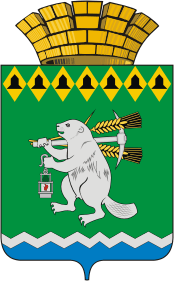 Администрация Артемовского городского округа ПОСТАНОВЛЕНИЕот 27.10.2020                                                                                      № 1037-ПАО внесении изменений в Примерное положение об оплате труда работников муниципальных учреждений Артемовского городского округа, в отношении которых функции и полномочия учредителя осуществляет Комитет по управлению муниципальным имуществом Артемовского городского округаВ соответствии с Трудовым кодексом Российской Федерации, постановлением главы Артемовского городского округа от 25.08.2020                 № 67-ПГ «Об увеличении оплаты труда работников муниципальных учреждений Артемовского городского округа», руководствуясь статьями 30, 31 Устава Артемовского городского округа,ПОСТАНОВЛЯЮ:1. Внести в Примерное положение об оплате труда работников муниципальных учреждений Артемовского городского округа, в отношении которых функции и полномочия учредителя осуществляет Комитет по управлению муниципальным имуществом Артемовского городского округа, утвержденное постановлением Администрации Артемовского городского округа от 05.03.2019 № 244-ПА, с изменениями, внесенными постановлением Администрации Артемовского городского округа от 27.12.2019 № 1526-ПА, (далее – Примерное положение) следующие изменения:1.1. абзац четвертый пункта 14 Примерного положения изложить в следующей редакции:«Минимальные размеры  окладов (должностных окладов) работников учреждения, осуществляющих трудовую деятельность по должностям работников печатных средств массовой информации, приведены на основе профессиональных квалификационных групп должностей работников печатных средств массовой информации, утвержденных Приказом Министерства здравоохранения и социального развития от 18.07.2008                      № 342н «Об утверждении профессиональных квалификационных групп должностей работников печатных средств массовой информации» согласно Приложению № 3 к настоящему Примерному положению.»;1.2. Приложение № 1 к Примерному положению изложить в следующей редакции (Приложение 1);1.3. Приложение № 2 к Примерному положению изложить в следующей редакции (Приложение 2);1.4. Приложение № 3 к Примерному положению изложить в следующей редакции (Приложение 3);1.5. Приложение № 4 к Примерному положению изложить в следующей редакции (Приложение 4);1.6. Приложение № 5 к Примерному положению изложить в следующей редакции (Приложение 5).2. Действие настоящего постановления распространяется на правоотношения, возникшие с 01 октября 2020 года.3. Постановление опубликовать в газете «Артемовский рабочий», разместить на Официальном портале правовой информации Артемовского городского округа (www.артемовский-право.рф) и официальном сайте Артемовского городского округа в информационно-телекоммуникационной сети «Интернет».4. Контроль за исполнением постановления возложить на первого заместителя главы Администрации Артемовского городского округа                 Черемных Н.А.Первый заместитель главы АдминистрацииАртемовского городского округа,исполняющий полномочия главы Артемовского городского округа                                                  Н.А. ЧеремныхПриложение 1 к постановлению Администрации Артемовского городского округа от 27.10.2020 № 1037-ПА  Приложение № 1к Примерному положению об оплате труда работников муниципальных учрежденийАртемовского городского округа,в отношении которых функции и полномочия учредителя осуществляет Комитет по управлению муниципальным имуществом Артемовского городского округаМИНИМАЛЬНЫЕ РАЗМЕРЫ ОКЛАДОВ (ДОЛЖНОСТНЫХ ОКЛАДОВ) РАБОТНИКОВ УЧРЕЖДЕНИЯ, ОСУЩЕСТВЛЯЮЩИХ ТРУДОВУЮ ДЕЯТЕЛЬНОСТЬ ПО ДОЛЖНОСТЯМ РАБОТНИКОВ ФИЗИЧЕСКОЙ КУЛЬТУРЫ И СПОРТАПриложение 2к постановлению Администрации Артемовского городского округа  от 27.10.2020 № 1037-ПА  Приложение № 2к Примерному положению об оплате труда работников муниципальных учрежденийАртемовского городского округа,в отношении которых функции и полномочия учредителя осуществляет Комитет по управлению муниципальным имуществом Артемовского городского округаМИНИМАЛЬНЫЕ РАЗМЕРЫ ОКЛАДОВ (ДОЛЖНОСТНЫХ ОКЛАДОВ) РАБОТНИКОВ УЧРЕЖДЕНИЯ, ОСУЩЕСТВЛЯЮЩИХ ТРУДОВУЮ ДЕЯТЕЛЬНОСТЬ ПО ДОЛЖНОСТЯМ МЕДИЦИНСКИХ РАБОТНИКОВПриложение 3к постановлению Администрации Артемовского городского округа от 27.10.2020 № 1037-ПА  Приложение № 3к Примерному положению об оплате труда работников муниципальных учрежденийАртемовского городского округа,в отношении которых функции и полномочия учредителя осуществляет Комитет по управлению муниципальным имуществом Артемовского городского округаМИНИМАЛЬНЫЕ РАЗМЕРЫОКЛАДОВ (ДОЛЖНОСТНЫХ ОКЛАДОВ) РАБОТНИКОВ УЧРЕЖДЕНИЯ, ОСУЩЕСТВЛЯЮЩИХ ТРУДОВУЮ ДЕЯТЕЛЬНОСТЬ ПО ДОЛЖНОСТЯМ РАБОТНИКОВ ПЕЧАТНЫХ СРЕДСТВ МАССОВОЙ ИНФОРМАЦИИ Приложение 4к постановлению Администрации Артемовского городского округа от 27.10.2020 № 1037-ПА  Приложение № 4к Примерному положению об оплате труда работниковмуниципальных учрежденийАртемовского городского округа,в отношении которых функции и полномочия учредителя осуществляет Комитет по управлению муниципальным имуществом Артемовского городского округаМИНИМАЛЬНЫЕ РАЗМЕРЫ ОКЛАДОВ (ДОЛЖНОСТНЫХ ОКЛАДОВ) РАБОТНИКОВ УЧРЕЖДЕНИЯ, ОСУЩЕСТВЛЯЮЩИХ ТРУДОВУЮ ДЕЯТЕЛЬНОСТЬ ПО ДОЛЖНОСТЯМ РУКОВОДИТЕЛЕЙ, СПЕЦИАЛИСТОВ И СЛУЖАЩИХПриложение 5к постановлению Администрации Артемовского городского округа от 27.10.2020 № 1037-ПА  Приложение № 5к Примерному положению об оплате труда работниковмуниципальных учрежденийАртемовского городского округа,в отношении которых функции и полномочия учредителя осуществляет Комитет по управлению муниципальным имуществом Артемовского городского округаМИНИМАЛЬНЫЕ РАЗМЕРЫ ОКЛАДОВ РАБОТНИКОВ УЧРЕЖДЕНИЯ, ОСУЩЕСТВЛЯЮЩИХ ТРУДОВУЮ ДЕЯТЕЛЬНОСТЬ ПО ПРОФЕССИЯМ РАБОЧИХКвалификационный уровеньПрофессиональные квалификационные группыМинимальный размер оклада (должностного оклада), рублейПрофессиональная квалификационная группа должностей работников физической культуры и спорта второго уровняПрофессиональная квалификационная группа должностей работников физической культуры и спорта второго уровняПрофессиональная квалификационная группа должностей работников физической культуры и спорта второго уровня1 квалификационный уровеньинструктор по спорту80132 квалификационный уровеньтренер8683Квалификационные уровниПрофессиональные квалификационные группыМинимальный размер оклада (должностного оклада), рублейПрофессиональная квалификационная группа «Средний медицинский и фармацевтический персонал»Профессиональная квалификационная группа «Средний медицинский и фармацевтический персонал»Профессиональная квалификационная группа «Средний медицинский и фармацевтический персонал»3 квалификационный уровеньмедицинская сестра7222Квалификационный уровеньПрофессиональные квалификационные группыМинимальный размер оклада (должностного оклада), рублейПрофессиональная квалификационная группа должностей работников печатных средств массовой информации второго уровняПрофессиональная квалификационная группа должностей работников печатных средств массовой информации второго уровняПрофессиональная квалификационная группа должностей работников печатных средств массовой информации второго уровня1 квалификационный уровеньтехнический редактор4700Профессиональная квалификационная группа должностей работников печатных средств массовой информации третьего уровняПрофессиональная квалификационная группа должностей работников печатных средств массовой информации третьего уровняПрофессиональная квалификационная группа должностей работников печатных средств массовой информации третьего уровня1 квалификационный уровенькорреспондент5777Квалификационные 
уровниПрофессиональные квалификационные группыМинимальный размер оклада (должностного оклада), рублейПРОФЕССИОНАЛЬНАЯ КВАЛИФИКАЦИОННАЯ ГРУППА«ОБЩЕОТРАСЛЕВЫЕ ДОЛЖНОСТИ СЛУЖАЩИХ ПЕРВОГО УРОВНЯ»ПРОФЕССИОНАЛЬНАЯ КВАЛИФИКАЦИОННАЯ ГРУППА«ОБЩЕОТРАСЛЕВЫЕ ДОЛЖНОСТИ СЛУЖАЩИХ ПЕРВОГО УРОВНЯ»ПРОФЕССИОНАЛЬНАЯ КВАЛИФИКАЦИОННАЯ ГРУППА«ОБЩЕОТРАСЛЕВЫЕ ДОЛЖНОСТИ СЛУЖАЩИХ ПЕРВОГО УРОВНЯ»1 квалификационный
уровеньделопроизводитель, кассир, машинистка, секретарь, секретарь-машинистка   41152 квалификационный
уровеньдолжности служащих первого          квалификационного уровня, по которым может устанавливаться производное должностное наименование «старший»                    4526ПРОФЕССИОНАЛЬНАЯ КВАЛИФИКАЦИОННАЯ ГРУППА«ОБЩЕОТРАСЛЕВЫЕ ДОЛЖНОСТИ СЛУЖАЩИХ ВТОРОГО УРОВНЯ»ПРОФЕССИОНАЛЬНАЯ КВАЛИФИКАЦИОННАЯ ГРУППА«ОБЩЕОТРАСЛЕВЫЕ ДОЛЖНОСТИ СЛУЖАЩИХ ВТОРОГО УРОВНЯ»ПРОФЕССИОНАЛЬНАЯ КВАЛИФИКАЦИОННАЯ ГРУППА«ОБЩЕОТРАСЛЕВЫЕ ДОЛЖНОСТИ СЛУЖАЩИХ ВТОРОГО УРОВНЯ»1 квалификационный
уровеньсекретарь руководителя, техник, техник-программист, специалист адресно-справочной работы, специалист паспортно-визовой работы, специалист по работе с молодежью, специалист по социальной работе с молодежью47002 квалификационный
уровеньзаведующий хозяйством,           
должности служащих  первого квалификационного уровня,  по которым устанавливается производное должностное наименование «старший»,    
должности служащих первого            квалификационного уровня, по которым устанавливается II внутридолжностная  категория                                 56633 квалификационный
уровеньначальник хозяйственного отдела; должности служащих первого квалификационного уровня,
по которым устанавливается  I внутридолжностная категория               62264 квалификационный
уровеньмеханик; мастер участка (включая старшего); должности служащих первого квалификационного уровня, по которым может устанавливаться производное должностное наименование «ведущий»               68545 квалификационныйуровеньначальник участка7536ПРОФЕССИОНАЛЬНАЯ КВАЛИФИКАЦИОННАЯ ГРУППА«ОБЩЕОТРАСЛЕВЫЕ ДОЛЖНОСТИ СЛУЖАЩИХ ТРЕТЬЕГО УРОВНЯ»ПРОФЕССИОНАЛЬНАЯ КВАЛИФИКАЦИОННАЯ ГРУППА«ОБЩЕОТРАСЛЕВЫЕ ДОЛЖНОСТИ СЛУЖАЩИХ ТРЕТЬЕГО УРОВНЯ»ПРОФЕССИОНАЛЬНАЯ КВАЛИФИКАЦИОННАЯ ГРУППА«ОБЩЕОТРАСЛЕВЫЕ ДОЛЖНОСТИ СЛУЖАЩИХ ТРЕТЬЕГО УРОВНЯ»1 квалификационный
уровеньбухгалтер, кассир, комендант, машинистка, документовед, паспортист, программист, специалист, юрисконсульт, инженер, инспектор, специалист по кадрам, экономист, методист57772 квалификационный
уровеньдолжности  служащих первого  квалификационного уровня, по которым    может устанавливаться            II внутридолжностная категория             75363 квалификационный
уровеньдолжности служащих первого  квалификационного уровня, по которым    может устанавливаться             I  внутридолжностная  категория             81214 квалификационный
уровеньдолжности служащих первого      
квалификационного уровня, по которым может устанавливаться производное должностное наименование «ведущий»87595 квалификационный
уровеньглавные специалисты в отделах, заместитель главного бухгалтера, начальники отделов 9788ДОЛЖНОСТИ, НЕ ВХОДЯЩИЕ В ПРОФЕССИОНАЛЬНЫЕ КВАЛИФИКАЦИОННЫЕ ГРУППЫДОЛЖНОСТИ, НЕ ВХОДЯЩИЕ В ПРОФЕССИОНАЛЬНЫЕ КВАЛИФИКАЦИОННЫЕ ГРУППЫДОЛЖНОСТИ, НЕ ВХОДЯЩИЕ В ПРОФЕССИОНАЛЬНЫЕ КВАЛИФИКАЦИОННЫЕ ГРУППЫДОЛЖНОСТИ СЛУЖАЩИХ ТРЕТЬЕГО УРОВНЯДОЛЖНОСТИ СЛУЖАЩИХ ТРЕТЬЕГО УРОВНЯДОЛЖНОСТИ СЛУЖАЩИХ ТРЕТЬЕГО УРОВНЯ3 квалификационный
уровеньоперативный дежурный, специалист по приему и обработке экстренных вызовов81214 квалификационный
уровеньведущий специалист8759Квалификационный уровеньПрофессии рабочих, отнесенные к квалификационным уровнямМинимальный размер оклада, рублейПрофессиональная квалификационная группа «Общеотраслевые профессии рабочих первого уровня»Профессиональная квалификационная группа «Общеотраслевые профессии рабочих первого уровня»Профессиональная квалификационная группа «Общеотраслевые профессии рабочих первого уровня»1 квалификационный уровень1 квалификационный разряд 34651 квалификационный уровень2 квалификационный разряд37471 квалификационный уровень3 квалификационный разряд 4028Профессиональная квалификационная группа «Общеотраслевые профессии рабочих второго уровня»Профессиональная квалификационная группа «Общеотраслевые профессии рабочих второго уровня»Профессиональная квалификационная группа «Общеотраслевые профессии рабочих второго уровня»1 квалификационный уровень4 квалификационный разряд 49591 квалификационный уровень5 квалификационный разряд62152 квалификационный уровень6 и 7 квалификационный разряд62803 квалификационный уровень8 квалификационный разряд6496